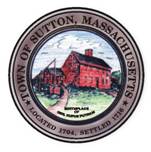       TOWN OF SUTTONBOARD OF ASSESSORS 4 UXBRIDGE ROADSUTTON, MA  01590-1702  508-865-8722Meeting Minutes – February 6, 2018Present: Chairman Robert Nunnemacher	  Board Member RJ Nichols  Principal Assessor Joyce Sardagnola  Meeting called to order at 6:30 p.m.1.         Acceptance of MinutesMotion made by Chairman to accept minutes of January 30, 2018 meeting.  Unanimously approved by The Board.2.         Old & New BusinessThe Board worked on Real Estate Abatements3.         Decisions & Actions TakenThe Board signed five (5) Motor Vehicle AbatementsThe Board signed the Motor Vehicle Reports for JanuaryThe Board signed two (2) Property Tax Abatement/Exemption CertificatesThe Board assisted the public at the counter.The Board of Assessors adjourned its meeting of Tuesday, February 6, 2018 at or about 8:30 p.m. 	       Respectfully Submitted,Linda Hicks, Secretary 